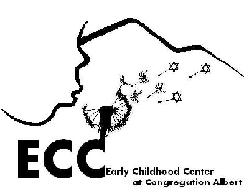 CONGREGATION ALBERT EARLY CHILDHOOD CENTER		                                                            3800 Louisiana Boulevard NEAlbuquerque, New Mexico  87110Phone:  (505) 883-0306                                    Fax (505) 883-1814                                         Email: ecc@congregationalbert.org                                                        Dale S. Cooperman, ECC Director	                                           	2019-2020 REGISTRATION FORMParent /Guardian Name(s)_____________________________________________________ Address _________________________________ City_____________ State______ Zip_______Home # ______________________ Work # __________________ Cell #__________________E-Mail address_______________________________Child’s Name _______________________________ Birthdate   _________________________Child’s Name _______________________________ Birthdate   _________________________Are you a member of Congregation Albert?	     Yes      NoPlease tell us how you learned about our school: ____________________________________Together with Tots:  for tots, 1 – 2 years of age (45 minutes), 10:00am – 10:45amJoin us for first for Shabbat Sing, from 9:30am – 10:00am, in the chapel!Fees:  $50.00* for a 5 week session, November 8, 15, 22, and December 6, 13        Parent/Guardian Signature: ___________________________ Date:____________________ *Please note that all fees are non-refundable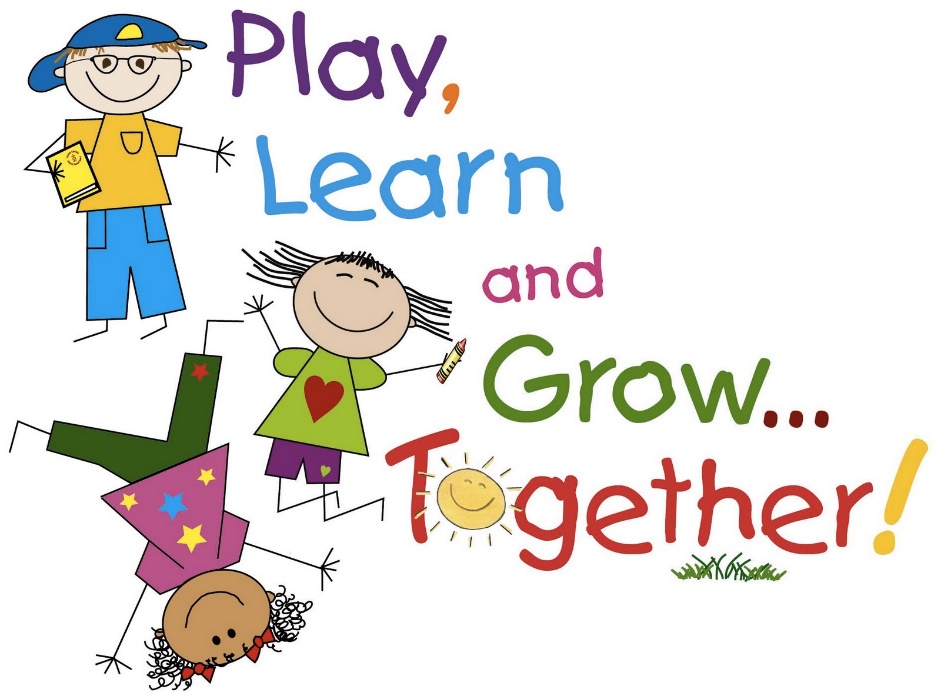 Together with Tots:  for tots, 1 – 2 years of age (45 minutes)This hour is designed to be a social experience where your tots are offered the opportunity       to enjoy some delicious, fresh baked challah, and to interact with peers in a relaxed and play oriented setting. This class encourages relationship development                                                                       and promotes feelings of security and independence. (Classes are always enrollment dependent)Do have questions about child development? It does take a village, after all… This is the time and place to talk with an experienced educator, other parents, grandparents and caregivers in a relaxed and supportive setting.